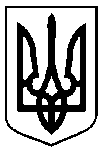 Сумська міська радаУПРАВЛІННЯ АРХІТЕКТУРИ ТА МІСТОБУДУВАННЯвул. Воскресенська, 8А, м. Суми, 40000, тел. (0542) 700-103, e-mail: arh@smr.gov.ua, код ЄДРПОУ 40462253НАКАЗ № 277-а м. Суми									         24.09.2021Відповідно до частини п’ятої статті 264 Закону України «Про регулювання містобудівної діяльності», керуючись пунктом 1.1 Розділу І, підпунктом 2.3.3 пункту 2.3 Розділу ІІ, підпунктом 3.2.38 пункту 3.2 Розділу ІІІ Положення про Управління архітектури та містобудування Сумської міської ради, затвердженого рішенням Сумської міської ради від 27.04.2016 № 662-МР (зі змінами) НАКАЗУЮ:	1. Присвоїти адресу: Сумська область, Сумський район, м. Суми,                         вул. Переможців, 16, об’єкту нерухомого майна – житловому будинку, розташованому на земельній ділянці з кадастровим номером 5910136300:14:003:0157, власник 1, після прийняття об’єкта в експлуатацію (декларація про готовність до експлуатації об’єкта СМ101210907439 від 07.09.2021).2. Рекомендувати власнику у встановленому законодавством порядку внести відповідні відомості до Державного реєстру речових прав на нерухоме майно.Начальник управління – головний архітектор							Андрій КРИВЦОВІрина Домбровська 700 106Розіслати: заявнику, до справиПро присвоєння адреси об’єкту нерухомого майна (житловому будинку): Сумська область, Сумський район,                    м. Суми, вул. Переможців, 16 